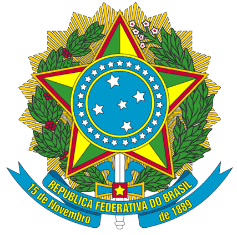 UNIVERSIDADE FEDERAL DO ESPÍRITO SANTO CENTRO DE ARTESINSTRUÇÃO NORMATIVA CAR/UFES Nº 2, DE 22 DE JUNHO DE 2022ANEXO ITERMO DE EMPRÉSTIMOEu,_______________________________________________________,CPF_______________________________ estudante do curso de __________________________________ e cursando a disciplina ___________________________________________________________,ministrada por_____________________ _______________________________________, declaro por meio deste termo que: 1. retiro o(s) equipamento(s) relacionado(s) em anexo e que o(s) mesmo(s) se encontra(m) sob minha total responsabilidade do dia ____/____/____ ao dia ____/____/____ às ____h____; 2. a retirada do(s) equipamento(s) está sendo feita gratuitamente em regime de empréstimo pelo tempo anteriormente determinado; 3. retiro o(s) equipamento(s) em perfeitas condições de uso e comprometo-me a devolvê-lo(s) nas mesmas condições; 4. retiro o(s) equipamento(s) EXCLUSIVAMENTE para a produção de conteúdo acadêmico; 5. em caso de roubo/furto (devidamente comprovados por boletim de ocorrência), dano ou extravio, comprometo-me a restituí-lo(s) ao Centro de Artes.Telefone:___________________________ /  Email:_____________________________________      ___________________________                                   _______________________________    Assinatura do(a) requerente                                                 Assinatura do(a) professor(a)DEVOLUÇÃOEQUIPAMENTOQNT.Nº DE PATRIMÔNIODevolvido em:___/___/___ às ___:___.      ________________     Recebido por _________________                                                                                      CARIMBO                                             Servidor